XI. VASFÜGGÖNY EMLÉKTÚRA 2020.08.22.A határáttörés 31. évfordulójának alkalmábólStart hely: Hotel Sopron parkoló 
Túratáv összesen: 26 km
Regisztráció kötelező: 7,30 – 8.00 közt
Előregisztráció: LŐVÉR TE. Fücsök Károly lovertesopron@gmail.comRészvételi díj helyszínen fizetendő: 1000 Ft Frissítő ponton ásványvíz. Kitűző, emléklap, gulyás a Páneurópai Piknik emlékhelyen.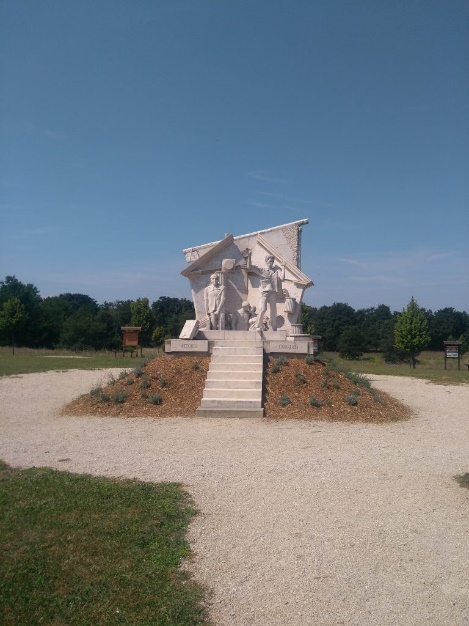 Rövid útvonal: Hotel Sopron – Páneurópai Piknik-Sopronkőhida. táv: 15 km szint: 136 m
Hotel Sopron – Koronázási emlékhely – Tercia Parkoló – Reisch György emlékhely- Trianon-domb- Hubertusz kilátó – Vasfüggöny átvágás Emlékkő- Simon-kereszt – piros kereszt jelzés– határ mentén Páneurópai Piknik- SopronkőhidaHosszú útvonal: Hotel Sopron – Páneurópai Piknik-Sopronkőhida. táv: 26 km szint: 423 m
Hotel Sopron – Koronázási emlékhely – Tercia Parkoló – Reisch György emlékhely- Trianon-domb- Hubertusz kilátó – Vasfüggöny átvágás Emlékkő- Simon-kereszt – piros kereszt jelzés– határ mentén Páneurópai Piknik- piros/zöld sáv turistaút -Fertőrákos-Kecske-hegyi kilátó-Zsivány-barlang-Nemeskúti út-Hotel SopronA túra útvonala az időjárás függvényében változhat, a túrán mindenki saját felelősségére vehet részt.A túra túravezetők vezetésével történik. Túravezetők: Schlosser Péter, Tömördy SzabolcsKellemes kikapcsolódás kívánnak a szervezők: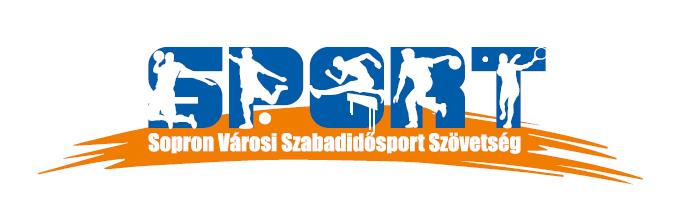 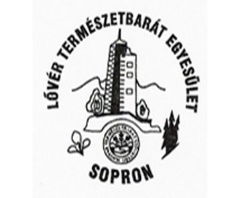 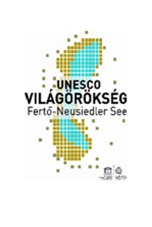 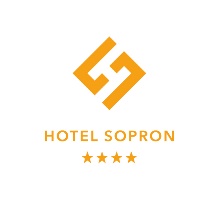 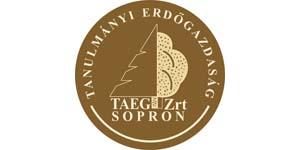 